ב"ה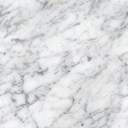 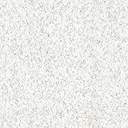 קונטרסמהותו של יוםלבאר תוכנה ועבודתה המיוחדת של ראש השנהבמשנתם של צדיקי הדורותבין הדברים יבואר:ענינו של שופר להכתיר הקב"ה עלינוהקשר העצמי בין בני ישראל להקב"ההעבודה של תקיעת שופר וראש השנההמשכת החיות שבראש השנהעם הוראות בעבודת ה'יו"ל לקראת ראש השנה תש"פעל ידי ה"מרכז לתורת החסידות" – לונדוןב"הפתח דברלקראת ראש השנה הבעל"ט, הננו מו"ל קובץ "מהותו של יום", לבאר תוכנה ועבודתה של ראש השנה במשנתם של צדיקי הדורות. וכמעשהו בראשון מעשהו באחרון, לרוות צמאון נפשם של רבים, לבאר תוכן ומשמעות ימים אלו בלשון קלה ושפה ברורה, דבר דבור על אופניו.דעת לנבון נקל, שצריך להיות הכנה ראוי' לכל יום טוב, כפי שהובא להלכה בריש הלכות פסח, החיוב ללמוד הלכות החג השלושים יום לפני החג. ויותר מזה מצינו בראש השנה, שכל העבודה של ראש השנה נמשך מחודש ההכנה של חודש אלול, כידוע שאלול הוא ראשי תיבות "אני לדודי ודודי לי", שבאלול הוא "אני לדודי" שהאדם מעורר עצמו אל ה', ועל ידי זה בא אח"כ "ודודי לי", ההתעוררות מלמעלה בראש השנה. מובן הדבר, אשר קובץ זו איננה תחליף ח"ו ללימוד הדברים מתוך מקורן, ואינו אלא כעין סיכום ותמצית דברי הוד כ"ק רבותינו זי"ע, ואם שגיתי ה' יכפר, כי כן הוא רצונם, אשר דבריהם יגיעו ויתפרסמו לעורר לבבות של בני ישראל אל אביהן שבשמים.  כאן המקום להודות לכל אלו שהעירו הערות והארות.ויה"ק שכל אחד ואחד מאתנו נכתב וכחתם לכתיבה וחתימה טובה, לשנה טובה ומתוקה, בכל ענינים רוחניים וגשמיים גם יחד, בטוב הנראה והנגלה, ונזכה בקרוב לשמוע קול שופר הגדול לחירותינו, במהרה בימינו אמן.אברהם ישעי' בן לאאמו"ר מוהרלוי"צ ראסקין שליט"אכ"ו אלול תשע"טלודון  שער א' אמרו לפני מלכויותקביעות ראש השנה ביום בריאת האדם ולא ביום בריאת העולם – תכלית הבריאה בא רק כאשר נברא האדם ופעל הכרה בהשי"ת בכל הברואים – ראש השנה הוא זמן ההכתרה של הקב"ה על בני ישראל ועל העולם – עבודתה המיוחדת של ראש השנההקדמה: משל הבעש"ט מבנו יחידו של המלךונתבאר משל על זה מהבעש"ט ז"ל למלך שהי' לו בן יחיד מלומד היטיב, שהי' חביב אצלו כבבת עינו ממש. ועלה בדעת האב ובנו שיסע למדינות אחרות ללמוד חכמות ולידע הנהגת בני אדם, אז נתן לו אביו המלך שרים ומשרתים והון רב שילך ויתור במדינות ואיי הים, למען יגע הבן למעלה יתירה יותר מכמו היותו אצל אביו בביתו. ויהי ברבות הימים וכל אשר נתן לו אביו הלך על הוצאת הדרך מהצטרכות תנפוקיו שהי' מורגל, והעיקר במה שהוסיף תאוה על תאותיו בענינים רבים שעלה לו זה להוצאה מרובה עד שמכר כל אשר לו. ובין כל הלך למדינה רחוקה עד שגם אביו לא נודע שם כלל, ובאמרו שהוא בן מלך פלוני, מלבד שאינו מאמינים לו, לא נודע כלל שם אביו.  וכאשר ראה שכלתה כל תרופות תעלות להחיות נפשו בצר לו, עלה בלבו לחזור למדינת אביו, אבל מחמת אריכות הזמן שכח גם לשון מדינתו, ובבואו למדינתו, מה יכול לעשות מאחר שגם הלשון שכח. והתחיל לרמז להם שהוא בן מלכם, והי' אצלם לשחוק, היתכן שבן מלך אדיר כזה ילך קרוע ובלוי כל כך, והכו אותו על קדקדו, ונעשה מלא פצעים וחבורות ומכה טרי' עד שהגיע לחצר המלך. והתחיל לרמז להם שהוא בן המלך ולא השגיחו עליו כלום עד שהתחיל לצעוק בקול גדול בכדי שיכיר המלך קולו. וכשהכיר המלך קולו אמר המלך הלא זהו קול בני צועק מתוך דוחקו, ונתעורר אצלו אהבת בנו וחבקו ונשקו וכו'.וכך יובן הנמשל למעלה, שנשמות ישראל נקראו בנים למקום, שהגם שבן ואח אין לו, עם כל זה חבבן וקראן בנים כמ"ש בני בכורי ישראל וכתיב בנים אתם לה' אלקיכם, והוריד את הנשמה בגוף, שזהו כמשך בן המלך שהלך בדרך רחוקה בכדי להתלמד, דהיינו שע"י מצות ומעשים טובים עי"ז מתעלים הנשמות בעילוי יותר נעלה מכמו שהי' מקודם. ואמנם ע"י אהבת הגוף ותאות הממון ושארי תאות האדם מתאווה להן, ועל ידי היותו משוקע כל כך על ידי זה נתרחק מאד למקום שאינוי יודע כלל שם אביו, וכמו שאמר פרעה לא ידעתי את הוי', והכל נק' על שם מצרים. ועל ידי ריחוק זה שכח כל מה שהי' רגילה בהיותה למעלה, שכחה לגמרי ונחסר אצלה הן ברוחניות כל מה שהי', וגם בגשמיות ה"ה מחוסר.וכנ"ל במשל ששכח גם הלשון, והיינו בנמשל ענין הרגילה בדביקות אלקות, עד שהתחיל לשוב ולצעוק בקול פשוט שאביו יכירו בטביעות עין דקלא, וזהו התקיעה בקול שופר שהוא בחי' צעקה פנימית מעומקא דלבא איך שהוא מתחרט על העבר ומקבל על עצמו להבא לשמוע בקול אביו. וע"י צעקה זו מתעורר מלך מלכי המלכים הקב"ה מרראה חיבתו לבנו יחידו ומוחל לו על העבר שזהו ענין יוהכ"פ יום מחילה וסליחה, עד שיום הראשון דחג הסוכות הוא ראשון לחשבון עוונות כמארז"ל עה"פ ולקחתם לכן ביום הראשון, ומשל החיבוק זהו ענין וימינו תחבקני דחג הסוכות הקפת הסכך דסוכה.דער עיקר איז דער "צעקה"על המשל הזה מסופר:"הוד כ"ק אאזמו"ר הרה"ק מוהר"ש האט געהייסען זיין משרת הרב החסיד לוי יצחק ערב ר"ה תר"מ פאר תפלת ערבית, אז ער זאל זאגן צו די חסידים בשמו: דאס וואס עס רעדט זיך אין חסידות, אז דער ענין פון תקיעת שופר איז ע"ד צועק אבא אבא, איז דער עיקר ניט דער אבא אבא נאר דער צועק.אט דער מאמר האט אויפגעשטורעמט מיט א התעוררות תשובה, ניט נאר ביי חסידים וואס זיינען געקומען אויף ר"ה אין ליובאויטש, נאר אויך ביי די ליובאוויטשער תושבים, אנשים ונשים, אז די צוויי טעג ר"ה האט די גאנצע שטאט דעשטורעמט מיט תשובה בכיות."זה היום תחלת מעשיךבתפלות ראש השנה אנו אומרים "זה היום תחלת מעשיך, זכרון ליום ראשון". במדרש מובא שבריאת העולם הי' ביום כ"ה אלול, ובא' תשרי הי' בריאת האדם, אמנם מכל מקום אומרים "זה היום תחלת מעשיך", שתחלת מעשה העולם הי' ביום בריאת האדם, כי רק על ידי בריאת אדם נחשב העולם כ"מעשה".והענין בזה, כי תכליתה של בריאת העולם הוא שיפעלו בה גילוי אלקות, כמארז"ל "כל מה שברא הקב"ה בעולמו, לא בראו אלא לכבודו". וכן פירשו בתרגום על הפסוק "אשר ברא אלקים לעשות" – "לתקן", שהאדם יעבוד על העולם לגלות בו בוראו. ותכלית זה מתקיים רק על ידי עבודת האדם, ולכן רק ביום בריאת האדם נשלם מציאות העולם, שימלא תכליתו.וידע כל פעול כי אתה פעלתותכלית זו, לפעול על העולם שיכירו בבוראו, התחיל בראש השנה בפעם הראשונה. כפי שמסופר בזהר, שביום שנברא אדם הראשון, הכריז לכל הברואים "בואו נשתחוה ונכרעה, נברכה לה' עושנו", ואכן, כולם ענו ואמרו "ה' מלך גאות לבש". במעשה זו, אכן התחיל בפועל לשמש תכליתה של בריאת העולם.עבודה זו שהתחיל אדם הראשון ביום בריאתו, נפעל על ידי עבודתינו מידי שנה, ובאופן של מוסיף והולך, כי מעלין בקודש ואין מורידין. כי בכל שנה יורד אור חדש שלא הי' לעולמים, ובכל שנה פועלים יותר ויותר שהעולם יזדכך ויתברר, ויפעול בו יותר ההכרה בבורא עולם ומנהיגו.אדם הראשון פעל על כל העולם לעבוד הקב"ה, ובדוגמת זה הוא עבודתינו מידי שנה, הימים האלו נזכרים ונעשים, שכל הענינים נפעלים מידי שנה בשנה כמו שהיו בפעם הראשונה, שעבודתינו היא לפעול לעבוד הקב"ה בכל הבריאה. וזה כולל שני ענינים, לפעול מלכותו ית' על "עולם קטן זה האדם", שיהיו כל עניניו ופעולתיו כפי רצון ה', וזה שייך לכל אחד, כמו שאדם הראשון נברא יחידי, כיון שכל אחד הוא עולם מלא. כמו כן חייב אדם לפעול על כל פרטי חייושיהיו חדורים בהכרה ושעבוד זה, כמ"ש הרמב"ם "שיהי' ניכר במאכלו ובשתיתו", "בכל דרכיך דעהו".תכליתה של בריאת העולם – לעשות לו דירה בתחתוניםבריאת העולם הי' באופן שמציאות הנבראים לא ירגישו בטבעם את מקורם המהווה אותם, אלא שהנבראים ירגישו את עצמם כמציאות בפני עצמם. כמאחז"ל "עד שלא נברא העולם, הי' הוא ושמו לבד", ובבריאת העולם, חידש הקב"ה שיהי' יש ומציאות מאין ואפס. וליתר ביאור: תכלית בריאת העולם, הוא לעשות לו ית' דירה בתחתונים. וזה נעשה על ידי עבודת האדם, "לעבדה ולשמרה" – "לעבדה זו רמ"ח מצוות עשה ולשמרה זו שס"ה מצוות לא תעשה".לצורך כוונת הבריאה, שיהיו בני אדם בעלי בחירה, שיעבדו רצון ה', שיזככו ה"תחתונים", שיהי' דירה לו ית', הוצרך הבריאה להיות באופן שאין נרגש בה הבורא בגילוי. וזהו תוכן לשון "עולם", מלשון "העלם", שמציאות העולם כפי שנברא הוא באופן שיעלים ומכסה על כח בוראו שמחי' אותו תמיד.אמנם לאידך, תכלית הבריאה "שלכך נברא מתחלתו",הוא על מנת שאח"כ יפעלו בני אדם גילוי אלקות בתוך העולם. ולכן אכן ראש השנה הוא "יום תחלת מעשיך", כיון שבעבודת האדם מגלים תכליתה וענינה של תחילת הבריאה.התכלית בא רק על ידי נסיונותוכן אנו רואים ש"בתחלה עלה במחשבה לברוא את העולם במדת הדין". במציאות העולם כשלעצמו, צריך להיות על ידי מדת הדין, על ידי כח הגבורה, שהנבראים לא ירגישו את מקורן המהווה אותם, אלא ירגישו את עצמן כמציאות בפני עצמן, בכדי שיהי' ענין הבחירה על קיום תורה ומצוות. כי אילו הי' נרגש בכל אחד כח ה' "המחדש בכל יום תמיד מעשה בראשית" לא הי' ענין הבחירה בין טוב והפכו, ותכלית הכוונה של בריאת העולם, להיות לו ית' דירה בתחתונים, הוא שיהיו נסיונות, ולעמוד בנסיונות על ידי עבודתינו.ה' אלקי ישראל מלךתכלית הכוונה בבריאת העולם הוא שיהי' "יתרון האור מתוך החושך", שבעולם הזה הגשמי, שהוא יש ונפרד, יפעלו בה שיהי' העולם דירה לו יתברך, ויעלו העולם ומלואו אליו יתברך. כמאחז"ל "נתאוה הקב"ה להיות לו ית' דירה בתחתונים".תכלית ושלימות עבודה זו יתגלה רק לעתיד, שאז יהי' העולם התחתון דירה לו ית' כמ"ש "לא יכנף עוד מוריך", כי אז יתברר כל העולם, ויהי' גילוי אלקות בעולם הזה הגשמי כמ"ש "וראו כל בשר יחדיו כי פי ה' דיבר". וזה בא על ידי זה שהברואים במשך שית אלפי שנין, מקבלים עליהם עול מלכותו, ומקיימים רצונו בקיום תורה ומצוות. כיון שבכל מעשה המצוה, הרי האדם מעלה החיות שבמצוה פרטית זו, ועל ידי העבודה במשך כל הדורות, מעלים ומבררים ניצוצות של קדושה שהיו טמונים בתוך כל דברים הגשמיים. אבל היסוד לעבודת כל השנה כולה, היא העבודה של ראש השנה, כיון שכל השנה ההדגשה היא לקיים המצוות מתוך קבלת עול מצוות, אמנם העבודה המיוחדת של ראש השנה היא קבלת עול מלכותו, כפי שיבואר להלן החילוק בין ביטול העם אל המלך בשעת ממלכתו ובין שעת ההכתרה.ענינו של תקיעת שופר – הכתרת המלךאיתא במשנה "מצות היום  בשופר".  האבודרהם מביא מר' סעדי' גאון, ש"הענין הראשון" של תקיעת שופר הוא כיון שבראש השנה שמכתירים הקב"ה עלינו בתור מלך, ותוקעין בשופר בדוגמת תקיעה בחצוצרת בהכתרת מלך, וכדאיתא בגמרא "אמרו לפני מלכויות כדי שתמליכוני עליכם".ענין זה מתקיים מידי שנה, שהענין העיקרי של ראש השנה הוא להמליך הקב"ה עלינו בתור מלך, כפי שאומרים בתפלות "מלוך על העולם כולו", ומסיימים כל התפלות "מלך על כל הארץ". וכן אומרים "המלך הקדוש".מעמד ההכתרהבכדי להבין ענין המלוכה למעלה, יש להבין תחלה ענין המלוכה וענין ההכתרה במלך גשמי.במלך גשמי, במלך אמיתי, הרי המלך מרומם מהעם, ומונח בענינים נעלים, ובטבעו אין לו משיכה ורצון להניח עצמו בהנהגת המלוכה. וכן מצינו במלך ישראל הראשון, בשאול המלך, שעליו כתיב שהי' "משכמו ומעלה גבוה מן העם", ובפנימיות הענינים, שהי' מרומם מן העם, עד שגם מדותיו "שכמו", הי' נעלה וזך יותר מהשכל "ראשם" של העם. בכדי לעורר אצל מלך שירצה לקבל עליו עול המלוכה "אשר יוציאם ואשר יביאם" צריך להיות עבודה מיוחדת, שהמלך יראה שנפש העם אליו, מתוך ביטול והתמסרות גמורה, וכשרואה גודל תשוקת העם לקבל מלכותו, ושהם מפרצים בו לשבת על כסא מלכותו, הרי זה מעורר בו הרצון לקבל בקשתם להיות מלך עליהם. וזהו תוכן מעמד ההכתרה, שהעם מוסרים את עצמם אל המלך, ומשעבדים עצמם אליו להיות לו לעם. ורק אחרי קבלת עול המלוכה, שייך שהמלך יפקוד עליהם פקודות וציוויום.הכתרת מלך מלכי המלכיםוכך הוא ענין הכתרת הקב"ה בתור מלך, שכל השנה העבודה היא בקיום פקודותיו, אמנם העבודה של ראש השנה הוא ההתמסרות אל הקב"ה מצווה המצוות. פי שאמרו חז"ל "קבלו מלכותי ואח"כ אגזור עליכם גזירות", שתחלה צריך להיות קבלת המלך בתור מלך, ואחרי זה שייך ענין המצוות.מטעם זה, אנו רואים שהעבודה של ראש השנה היא בשונה מעבודת כל השנה. שכל השנה העבודה היא מתוך קבלת עול לקיים רצון ה', אמנם בראש השנה העבודה היא מתוך "התגלות פנימיות נקודת נפשו דוקא והוא ענין הביטול והנחת כל עצמותו לגמרי (בלשון אידיש: ער גיט זעך אין גאנצין אוועק צו אלקות און לייגט זיך אוועק בכל עצמותו)"מלוכה וממשלהבברכות קריאת שמע אנו אומרים "ומלכותו ברצון קבלו עליהם". ענין המלוכה הוא רק כאשר העם רוצים לקבל עליהם עול מלכותו, מרצונם הטוב.באם אין העם רוצים בעול המלוכה, אין זה מלוכה, אלא ממשלה, שהוא ענין השליטה, שמישהו שולט על העם נגד רצונם. וזהו תוכן ענין "אמרו לפני מלכויות", כי רצון הקב"ה הוא שבני ישראל יקבלו אותו עליהם מרצונם הטוב.תוכן הבקשה על השפעות גשמיתידועים דברי המשנה שבראש השנה "כל באי עולם עוברין לפניו כבי מרון", ובהמשך דברי הגמרא שהכל נידונין בראש השנה. וכפי שאומרים בתפלת "ונתנה תוקף", שבראש השנה יכתבון ויום הכיפור יחתמון וכו'". כי לפי האופן שאנחנו מקבלים על עצמנו עול מלכותו ית', באופן כזה אכן ממשיכים שהקב"ה ימלוך עלינו, היינו שיומשך מלכותו יתברך בכל חיינו. ולכן לפי מיטיב הענין שאנחנו מקבלים אותו, בדרך זה הוא האופן שהקב"ה משפיע עלינו כל הברכות הטובות. ותוכן הבקשה על השפעות גשמיות הוא כיון שמבקשים שיהי' לנו הכוחות והיכולת למלא רצון ה' בשלימותו. וכמ"ש הרמב"ם "לא נתאוו החכמיםם והנביאים ימות המשיח .. אלא כדי שיהיו פנויין בתורה וחכמתה ולא יהיה להם נוגש ומבטל ..סיכום והוראות בעבודת ה':ראש השנה נקבע ביום בריאת אדם הראשון, משום שרק אז, כשפעל גילוי אלקות בעולם במיני דומם צומח וחי, התחיל העולם לקיים תכליתו. ובעבודת ה', צריך לפעול שגם כשעושה דברים בהם משתווה לדומם צומח וחי – כשאוכל ושותה וישן, שכולם יהיו חדורים בקדושה וברוחניות.האדם נברא יחידי, ונצטווה "מלאו הארץ וכבשוה", וקיים פקודה זו שכל הברואים השתחוו לה'. ובעבודת ה', צריך כל אחד "לכבוש" את העולם הקטן שבו, בהנהגה מידי יום ביומו, שיהיו על פי הוראת תורתנו תורת חיים, באור ה'. והאדם נברא יחידי להורות שכל אחד ואחד חייב ויכול לכבוש העולם שבו.אדם נברא "אחור וקדם", אחור למעשה בראשית, שיהי' הכל מוכן לסעודה,. כי מין האדם, ועבודת האדם הוא התכלית של הבריאה. ולכן אין לאדם להתפעל מעולם הגדול שסביביו, אשר רבים הם, באין ערוך יותר מבני ישראל, כי כל תכליתם אינו אלא עבור עבודת האדם בעצמו. כמו שהכתרת המלך הוא בשמחה, כך בראש השנה אנו מקבלים עול מלכותו ברצון ובשמחה,  "לובשים לבנים ומתעטפים ובנים וכו'.תוכנה הפנימית של הבקשות על ענינים גשמיים הוא שמבקשים מהקב"ה שיתן לנו היכולת לשמשו בשלימות בלי מפריע. שער ב' "זכרונות – כדי שיעלו זכרוניכם לפני"ענין המלוכה הוא השפלה לגבי הקב"ה – צריך לעורר רצון הקב"ה על העולם – היכולת לעורר רצון הקב"ה רק בבני ישראל -  ראש השנה ולא תחלת השנה הקדמה: משל ה"קדושת לוי" ממלך שאבד דרכומשל ממלך בשר ודם שנסע ליער גדול. . עד שבא לעומק היער ולא מצא הדרך הנכון והישר לשוב לביתו, וראה ביער אנשים כפרים ושאלם על הדרך, ולא הכירו את המלך, ולא ידעו מה להשיב לו כי מעולם לא ידעו את דרך המלך הגדול הנכון והישר. עד שמצא איש חכם ונבון, ושאלו על הדרך, אז הבין החכם שהמלך הוא, ונזדעזע לאחוריו, ושמע תיכף לרצונו, ויראהו את הדרך, כי מרוב חכמתו ידע את הדרך המלך הנכון והישר, ויולך את המלך לבית המלוכה ויושב אותו על כסא מלכותו אשר בבית המלכות וימצא האיש ההוא חן. . ויהי אחרי ימים רבים חטא אותו האיש למלך, ויקצוף עליו המלך, ויצו לשרים היושבים ראשונה במלכות לשפוט אותו האיש כדין העובר על מצות המלך. ויצר להאיש מאד, כי ידע משפטו יהי' חרוץ לרע לו ע"ד אשר חטא נגד המלך, ויפול לפני המלך ויבקש על נפשו, שקודם שיצא דבר משפטו, ימלא שאלתו בדבר א', והוא, להלביש אותו בגדים הראשונים שלו בשעה שהוליך את המלך מהיער, וגם המלך ילבוש בגדים שלבש אז. וישא לו המלך לדבר הזה. ויהי כאשר לבש המלך את בגדיו הנ"ל והאיש את בגדיו הנ"ל, זכר המלך את גודל החסד שעשה עמו אשר החזיר אותו לבית המלוכה וישיבהו על כסא מלכותו, ויכמרו רחמיו עליו, וימצא חן וחסד לפניו, והעביר את חטאתו מלפניו, והשיבהו על כנו. ככל המשל הזה כן אנחנו בני ישראל, בשעת מתן תורה החזיר הקב"ה התורה על כל אומה ולשון ולא קבלוה, ואנחנו בני ישראל קבלנו התורה בשמחה ועונג עד אשר קדמנו נעשה לנשמע, וקבלנו עול מלכות שמים ונמליכו למלך עלינו, לקיים מצותיו וחוקיו ותורתו הקדוש ה, ועתה פשענו ומרדנו נגדו. . לכן אנחנו תוקעים בשופר היינו באותו הלבוש שהי' במתן תורה, בכדי שיזכור שקבלנו התורה והמלכנו אותו בשופר, כמ"ש ויהי קול השופר. . ועל ידי זכרון זכות זה מוחל לנו על כל עוונותינו, ויכתבנו לחיים טובים לאלתר.בשער א' הארכנו בענין עבודת ראש השנה, שהוא לקבל הקב"ה עלינו בתור מלך. ובעז"ה לבאר ענין זה בעומק יותר, כפי ששייך לענין "זכרונות".ענין המלוכה שייך רק בבני אדםכל ענין המלוכה אינו אלא בברואים שיש להם דמיון זה לזה, כי אינו שייך לשון מלוכה על בהמות וחיות, אלא על בני אדם, שיש להם דמיון אל המלך.על השייכות של בני אדם לבהמות, חיות ועופות כתיב "ורדו בדגת הים גו'". על בהמות שייך רק רדי', שהוא שליטה וממשלה, ששולט על הבהמה בכל מעשי' ופעוותי', אבל לא תואר מלוכה.וכן הוא למעלה, שכל ענין המלוכה הוא חידוש גדול, שהקב"ה ירד אל הנבראים. כי לגבי הקב"ה " וכולא קמי' כלא חשיב". וכל בני אדם וכל הברואים, כלא חשיב ממש. וזהו ענין זכרונות, לעורר קשר ויחס אל העולם.וזהו תוכן ענין זכרונות, מובן הדבר, שאינו שייך ח"ו ענין השכחה למעלה, כפי שאומרים שתפלת ר"ה "כי אין שכחה לפני כסא כבודיך". אלא ענין אמירת הזכרונות הוא לעורר החשיבות של בני אדם למעלה.סילוק הרצון והתענוג על בריאת העולםמבואר בתורת החסידות, שבערב ראש השנה "מסתלק החיות של העולם, ונשאר רק בבחינה חיצונית, עד תקיעת שופר בראש השנה". שהחיות שנמשך לעולם נמשך רק על שנה אחת, ומסתלק בסוף השנה, ונמשך חיות חדשה להשנה החדשה על ידי תקיעת שופר. ועד תקיעת שופר הוא קיים בחלישות, כמו מי שעוסק בדבר שלא ברצון כלל.בריאת העולם בתחלה הי' מצד "כי חפץ חסד", מצד למעלה. אבל אחרי שנבראו העולם ומלואו, הרי ההתעוררות תלוי על עבודת התחתונים.ראש השנה ולא תחלת השנהראש השנה נקראת בשם "ראש" השנה, ולא תחלת השנה, כי היא אכן הראש של כל השנה, שהחיות שנמשך לעולם במשך השנה נמשך בראש השנה.אכן, הקב"ה מחי' את העולם בכל רגע ורגע, כמו שאומרים בברכות קריאת שמע "המחדש בכל יום תמיד מעשה בראשית", ונמשך חיות אלקי תמיד. אמנם החיות נמשך בדרך כלל ופרט, שבראש השנה נמשך החיות באופן כללי, ומזה נמשך אח"כ שיהי' חיות פרטי לכל יום ויום. וזהו ג"כ תוכן הרמז בתורה על ראש השנה בהלשון "תקעו בחדש שופר", שהתורה מרמזת על יום ראש השנה, כדאיתא בגמרא "איזה חג שהחדש מתכסה בו", אבל מכל מקום מלתא טעמא בעי למה נכתב בדרך רמז, ולא נכתב בפירוש "תקעו בראשון לחודש". אלא שבזה מומז שאכן יום זה הוא יום "חדש", שבו נמשך חיות חדשה לכל העולם.ענין זה מרומז גם בפסוק "עיני ה' אלקיך בה מרשית השנה ועד אחרית שנה", שאין כתיב שעיני ה' אלקיך בה תמיד, אלא מדגיש שזה מתחלת השנה ועד סופה, כי בכל שנה נמשך חיות חדשה לכל העולמות.הכח לעורר רצון הקב"ה מצד מעלתן של ישראלהכח המיוחד שבני אדם, מוגבלים, יוכלו לעורר בהקב"ה רצון להיות מלך על העולם, בא מצד מעלתן המיוחדת של בני ישראל. כי נשמות ישראל הם למעלה מהעולם, ואף למעלה מהתורה. ולכן מצד מעלתן שלהם, יכולים לפועל בהקב"ה רצון לרדת אל הנבראים. על מעלתן הנפלאה של נשמות ישראל, שהם למעלה מן העולם, אמרו חז"ל שכשעלה במחשבה על בריאת העולם "במי נמלך – בנשמותיהן של צדיקים", כי הנשמות באות למעלה מהעולם. וכן מצינו ש"בראשית" הוא "ב' ראשית, תורה וישראל", ואיני יודע איזה מהן קודם, כשהוא אומר צו את בני ישראל, הוי אומר ישראל קדמו לתורה".היינו שבכחן של בני ישראל לעורר חפץ ורצון של הקב"ה על בריאת העולם. כי עבודת בני ישראל פועל נחת רוח למעלה "אמרתי ונעשה רצוני" ותענוג זה שאמרתי ונעשה רצוני, פועל למעלה ומעורר התענוג של הקב"ה על בריאת העולם.הקב"ה ובני ישראל – שתי חצאי צורותהלימוד בגמרא על אמירת  זכרונות ומלכויות נלמד מהפסוק "וביום שמחתכם ובמועדים גו', ותקעתם בחצוצרות  גו' והיו לכם לזכרון לפני ה' אלקיכם.ישנו פירוש מהרב המגיד ממעזריטש, שפירש "חצוצרות" מלשון "שתי חצאי צורות", שהקב"ה וכנסת ישראל הם כמו שתי חצאי צורות". כי בישראל יש ה"חלק אלוק ממעל ממש", שיש בזה שני פירושים, פירוש אחד, על הקצה הכי עליון, שהוא חלק אלוק ממעל ממש, חלק ה', וכידוע תורת הבעש"ט "העצם כשאתה תופס במקצתו אתה תופס בכולו". ולאידך, ישנו פירוש שקאי על החלק הכי תחתון, שגם ה"ממש, מה שנתפס בחוש המישוש, היא ג"כ חלק אלוק.וענין "ותקעתם בחצוצרות" הוא לחבר שתי החצאי צורות, חלק העליון וחלק התחתון באדם, וזה פועל ש"והיו לכם לזכרון". סיכום והוראות בעבודת ה':הקב"ה מרומם ונשגב שמו לבדו, ומצד טעם ודעת לא היו הנבראים תופסים מקום לגביו כלל, כהעדר החשיבות של רחשים לגבי בני אדם. אמנם מחמת החביבות העצמית של הקב"ה לבני ישראל, לבני ישראל, "ובנו בחרת מכל עם ולשון", יש הכח להמכתיר הקב"ה שיהי' מלך העולם. וזה פועלים על ידי הביטול לה' ובתקיעת שופר.בעבודת ה', עבודת כל השנה הוא מתוך קבלת עול לקיום רצון ה', אמנם בראש השנה העבודה היא "ביטול והנחת כל עצמותו לגמרי" (בלשון אידיש: ער גיט זעך אין גאנצין אוועק צו אלקות און לייגט זיך אוועק בכל עצמותו). אף מי שאינו מרגיש ענין זה בגלוי, הרי ידוע מאמר הבעש"ט בשם רס"ג "במקום שאדם רוצה להיות, שם הוא נמצא". היינו כשאר ירצה שיהי' לו ביטול כזה, רצון זה בעצמו פועל שיהי' שמה. שער ג' "ובמה - בשופר"מצות היום בשופר – קרן של בהמה דוקא – המעלה שבקול הפשוט של הבהמה -הקשר העצמי בין נשמות ישראל להשי"ת – התעוררות פנימיות הלב  הקדמה: תיאור מעמד התקיעות למעלה, מה"דגל"בתקיעת שופר הנה כל ענין עבודתו הוא בענין הקבלה על להבא, והוא כשמתבונן בזה שאמר רבינו, מה ששמע מהרב המגיד ממעזריטש, מה שאמר הבעש"ט נ"ע לנכדו הרבדגל מחנה אפרים הסדר דתקיעת שופר למעלה, אשר האל הגדול השם הנכבד והנורא יושב על כסא רם ונשא שהיא כסא דין, ואברהם אבינו בגודל אהבתו מבקש ומתחנן לפניאל רם ונשא אשר יעמוד מכסא דין וישב על כסא רחמים, וזהו דאי' בזהר אברהם אתקין לכורסייא שהוא המתקן את הכסא רחמים ויצחק אבינו מתעורר בהתעוררות גדולה ומזכיר את עקדתו ומבקש על זרעו והתעוררותו מסיר כל המסכים ופרסאות, ויעקב אבינו מעורר רחמים רבים על בני ישראל ומשה רבינו עומד בתפלה ותחנונים, והרועים עומדים על ידו מתאמצים בתפלה ומלאכי מעלה מליצי יושר מביאים זכותיהם של ישראל כו' ולעומתם ישנם התובעים כו' וסופרים ומונים כל מחשבותיו דיבוריו ומעשיו הטובים והלא טובים שלכל אחד ואחד בפרט, והאבות ומשה רבינו ע"ה ממליצים טוב על כל אחד ואחד, דזה סדר התקיעות תקיעה שברים תרועה דתקיעה דא אברהם, שברים דא יצחק, תרועה דא יעקב.וכאשר האדם צועק אבא ומלכי הצילני ורחמני הנה נותן כח במדת הרחמים להתגבר וכאשריתבונן האדם בכל זה איך שמעיינים בדינו ואשר הוא נידון לפי מעשיו, ויתבונן ברוע מצבו ומעמדו ואשר יש מעלה נפלאה בתשובה אשר אם הוא שב באמת לאמיתו מעומק לבבו הנה בשעת חדא וברגעא חדא ממש נעשה כברי' חדשה ואשר זה נוגע לו ולאנשי ביתו,ואשר רק בו הדבר תלוי אשר יוכל להפטר מכל העונשים ח"ו על מעשיו הלא טובים ויעשה כברי' חדשה כלי לקבלה שפע ברכה העליונה הנה יתמסמס לבו בקרבו ויבכה במר נפשובחרטה על העבר ובקבלה טובה על להבא בקבלת עול מלכות שמים גמורה. וכידוע דקבלת עול מלכות שמים דראש השנה הוא למעלה מכל הכחות והיינו דעל ידי קבלת עול מלכות שמים זה הנה פעולת כל הכוחות בשקידה בדרך ממילא וכמו בגשמיות דכאשר נכנס בעבודת המלך שעיקרה קבלת עול הרי קבלת עול זה פועל על כל כחות נפשו אמנם קבלת עול זה הוא מה שמכריח את עצמו והוא הקבלת עול מלכות שמים דכל השנה אבל הקבלת עול דראש השנה הוא מה שפועל בכל הכוחות דהכחות מעצמן שוקדים בפעולתם דכל זההוא לפי שבראש השנה הנה העיקר הוא בחי' מלכיות...הנה הזמן על זה הוא בראש השנה דביום א' דראש השנה נבנה בחי' כתר מלכות והואעל ידי הקדמת העבודה דתפלה בליל א' דראש השנה דאופן התשובה הוא מה שפושט את עצמו מכל הענינים שלו בהפשטה גמורה ומוסר ונותן את עצמו לד' לבדו ומרבה להתחנןאשר עניניו הלא טובים לא ימנעו ח"ו את ההשפעה העליונה ומעורר רחמים רבים שלמעלהבגילוי חסדים העליונים.מצות היום בשופראמרו חז"ל "מצות היום בשופר", היינו שעיקר ענינו של יום ראש השנה מתבטא בענין תקיעת שופר. ובעז"ה לבאר מעט מזעיר מענין שופר ותקיעתו על פי דברי דברי רבותינו הקדושים.מצות תקיעת שופר הוא בתקיעת קול פשוט, וגם תוקעין בשופר, קרן של בהמה דוקא. תקיעת שופר הוא גם באופן של צעקות ויללות, בהשברים ותרועות, "גנוחי גניח וילולי יליל", וכפי שנלמדת בגמרא מאם סיסרא.כל ענינים אלו באים במצד ענינם בעבודת ה', כמאמר "תורה מדברת העליונים ומרמזת בתחתונים, היינו שעיקר הדינים וההלכות הוא כפי שהם למעלה, ומצד זה בא למטה בקיום המצוה, בכל דקדוקי הלכות, שכל העולמות תלויים על דודוק קל דל דברי סופרים.היום הרת עולםנתבאר לעיל בשער א' בענינו של שופר, מה"ענין הראשון" שבתקיעת שופר הוא בדוגמת התקיעה בשופר בשעת הכתרת המלך, כי בראש הנשה אנו מכתירים הקב"ה עלינו בתור מלך ישראל, ועל ידי זה שיהי' מלך העולם.כמו כן נתבאר בשער ב' בענינו של שופר, שהוא לעורר הקשר והיחס, לעורר הרצון של הקב"ה על העולם, בדוגמת ההפצרה בהמלך לקבל עליו עול המלוכה, למרות שזוהי ירידה עבודו.ונתבאר, שבראש השנה מידי שנה, מסתלק התענוג והרצון על העולמות, ותקיעת שופר הוא לעורר הרצון והתענוג על העולם. ומובא דוגמא להבין ענין זה, ממשל אדם שעושה מלאכה מצד איזה תענוג ורצון, שהתענוג והרצון פועלים על שכלו ומדותיו עד שכולם מתלבשות בפעולותיו ובמעשה ידיו. אמנם כאשר הוא עיף ויגע ורפה ידים, צריך לעורר מחדש כח הרצון והתענוג, שזה יעורר ויחי' שכלו ומדותיו, כי בלי זה יבטל ממלאכתו.מדות, שכל, רצון, תענוג ועצםבנפש האדם ישנם כוחות הגלויים של המדות, שבהם האדם מתייחס אל זולתו. אי אפשר לאדם שיהי' לו מדות של חסד או גבורה בלי אדם זולתו, כי כל ענין המדות הוא ההשתייכות עם השני. עמוק יותר מן המדות הוא כח השכל, שבהם אינו מתעסק עם הזולת, אלא מתבודד בדעתו ומעמיק בענינים שכליים. בכח השכל האדם יכול להשכיל השכלות עד אין שיעור כשהוא לעצמו, כי ענין השכל הוא כפי שהאדם הוא בעצמו.אמנם מדות ושכל אינם האדם עצמו, אלא הם כוחות שבהם האדם עוסק, בין עם עוסק עם אנשים אחרים, או אם עוסק בעניני שכל.עמוק יותר משכל ומדות, הם הכוחות של רצון ותענוג. ענינ של רצון ותענוג אינו היחס אל הזולת, אלא הוא ביטוי של רצונו של האדם עצמו, שהוא רוצה והוא מתענג. אמנם רצון עדיין אינו עצם האדם, אלא הוא כפי שהאדם מבטא רצונו, ובזה יש כבר משיכה ונטי' אל הזולת.גאון יעקב אשר אהב סלהלמעלה ממדות, שכל, רצון ותענוג הוא עצם האדם, שהוא האדם בעצמו, למעלה משייכות אל זולת בכל אופן שהיא. ובבני ישראל, עצם מציאותן הוא הקשר העצמי בין בני ישראל להקב"ה, כח ה"יחידה שבנפש", שאי אפשר להיות נפרד ממנו יתברך, כמאמר " א איד ניט ער וויל און ניט ער קעען זיין אפגעריסען פון ג-טליכקייט".כח זה, ה"פינטעלע איד", הוא מה שמעוררים בראש השנה על ידי תקיעת שופר. וזהו מה שלפני תקיעת שופר אומרים קאפיטל מז בתהלים, שבו כתיב "יבחר לנו את נחלתינו, גאון יעקב אשר אהב סלה", והתרגום מפרש "גאון יעקב – ית בית מקדשא דיעקב", שהוא המקדש הפנימי שבתוך כל אחד ואחד של בני ישראל, שענינו הוא לגלות עצם הנשמה כפי שמושרש למעלה.לך אמר לביבזהר שתקיעת שופר הוא "קלא פנימאה דלא אשתמע"."קלא דאשתמע", הוא קול שנשמע אל השומע, כשאדם אומר דברים, נשמע קולו בהברתו, בענין מסויים, ומבטא רצונו בין בעניני מדות או שכל. כי כל תיבה ואות יש לה ציור מסויימת ובה מבטא ענין שכלי או רגשו. אמנם תקיעת שופר הוא קול פשוט, כי הוא גילוי רצונו העמוקה של האדם, למעלה מכל ציור, עד שאינו יכול להלבישו בשום צורה של דיבור ואותיות, אלא זהו צעקב מתוך פנימיות נקודת לבבו "קלא פנימאה דלא אשתמע".וזהו ענין השופר, שזהו הצעקה הפנימית של האדם, שבא מעצמיות האדם, שרוצה להתקשר ולהתחאד עם אבינו שבשמים ולא להיות נפרד ממנו יתברך. שופר פשיט וכייףישנם שני דעות בענין שופר, באם צ"ל "יעל פשוט" או "זכרים כפופים".וביאור ענינים בעבודת ה' על פי הנ"ל:"יעל פשוט" המעלה של פשיטות, ביטול. כי "כמה דפשיט מעלי טפי" ש"יפשיט עצמו מכל רצונותיו". ו"זכרים כפופים", המעלה של מי שכופף עצמו אל ה', מעלת האתכפיא.אחור למעשה בראשיתכתיב "אחור וקדם צרתני", ומפרש המדרש אחור למעשה בראשית, שאדם הראשון נברא אחרון, ויש בזה שני פירושים, אחד למעליותא, ש"יהי' הכל מוכן לסעודה", וגם לגריעותא, כי האדם יכול להיות הנברא הכי ירוד בבריאה.  כי שאר הנבראים אי אפשר להם לעבור על רצון בוראם, כי גם בהמות וחיות הטורפות, הרי לכך הם נבראו ואינם עושים היפך רצון קונם. משא"כ אדם הנברא, באם ח"ו יעבור על רצון הבורא, הרי הוא גרוע יותר משקצים ורמשים.וזהו אחד מהרמזים בזה שתקועין בשופר של בהמה, כי אנחנו משעבדים עצמנו אל הקב"ה באופן שאין לנו רצונות משלנו, כמו הבהמה, ו"אין לנו מלך אלא אתה",  ואנחנו "אנו עבדיך ואתה אלקינו".עומד מכסא דיןוההתעוררות והמסירות לה' שבא על ידי תקיעת שופר, דוקא זה מגלה ומעורר עצמיות הקשר שלנו אל הקב"ה, ואז הקב"ה מקבל בקשתינו, כיון שעל ידי זה מתעורר הקשר העצמי שלנו לה'.ענין אמירת פסוקי שופרותהובא לעיל המקור לאמירת הפסוקים, שמקורו הוא בגמרא "אמרו לפני מלכויות כדי שתמליכוני עליכם, זכרונות כדי שיעלה זכרוניכם לפני לטוב, ובמה בשופר".ומבואר על זה שני טעמים, טעם הראשון היא כיון ש"תורה אור", שענין התורה הוא לפעול אור וגילוי, לפעול שפעולת השופר תומשך ותתגלה למטה. וטעם שני הוא שלמרות שאמירת הפסוקים הוא מדרבנן אבל תקיעות הוא מצוה דאורייתא, הוא משום המעלה של תורה על קיום המצוות. ויה"ר שנזכה בקרוב להזמן ש"ידע כל פעול כי אתה פעלתו, ויבין כל יצור כי אתה יצרתו, ויאמר כל אשר נשמה באפו ה' אלקי ישראל מלך ומלכותו בכל משלה" ונזכה ל"תקע בשופר גדול" במהרה בימינו אמן.סיכום והוראות בעבודת ה':דוקא קול הפשוט של השופר עולה ומגיע לעורר רצון הקב"ה על העולמות. ובעבודת ה', תכלית המעלה הוא העבודה מתוך ביטול ומסירות לה'בעצם נפשו של כל אחד ואחד מבני ישראל יש הנקודה הפנימית, הפינטעלע איד, שנקרא "יחידה שבנפש" כח זו מיוחדת עם הקב"ה באופן שאינו יכול להנתק ח"ו מהקב"ה.  ענינו של תקיעת שופר הוא לעורר קשר זו עם הקב"ה.המעלה הכי נעלית, הוא מעלת הפשיטות, כמאמר הבעש"ט "דער פשיטות פון א פשוט'ע איד איז פארבונגען מיט פשיטת העצמות".בברכה לכתיבה וחתימה טובהלשנה טובה ומתוקה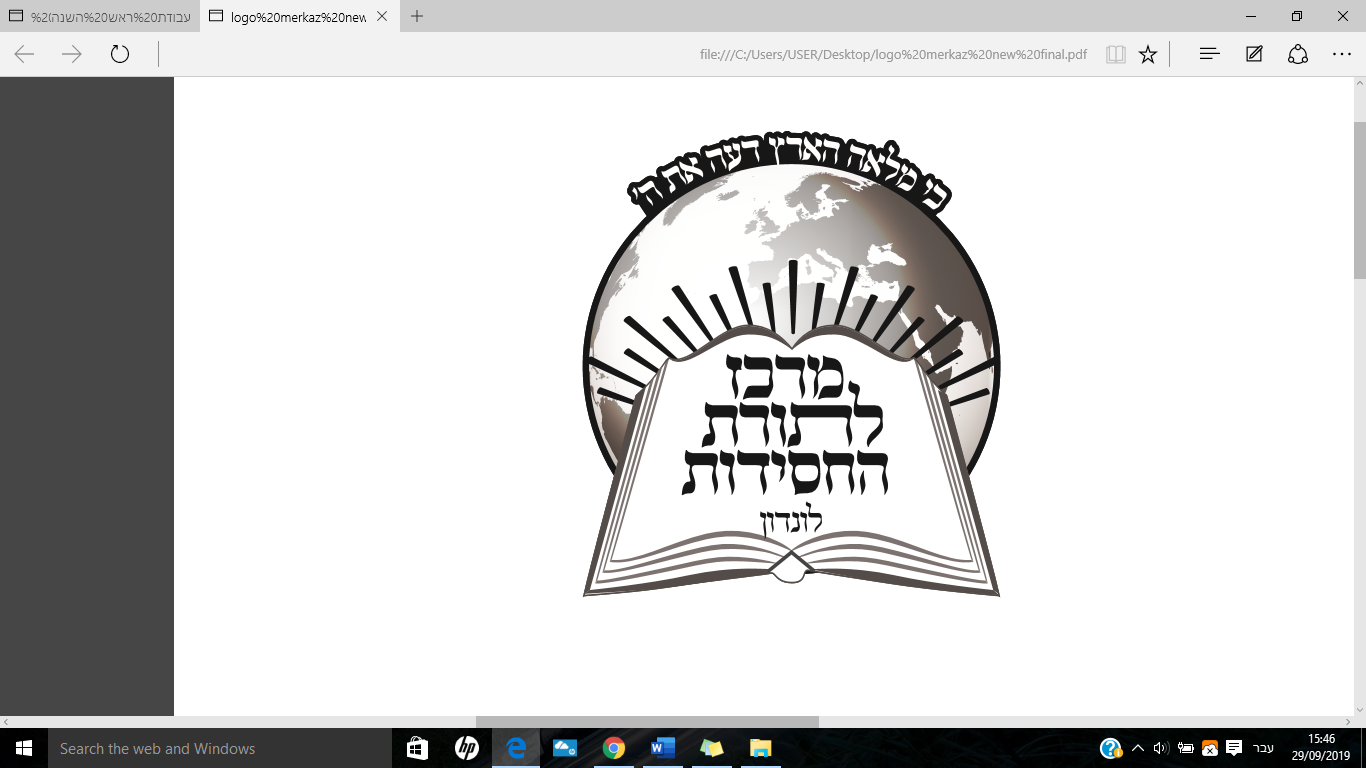 